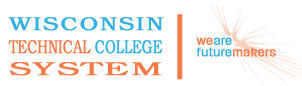 WTCS Repository10-801-198  SpeechCourse Outcome SummaryCourse InformationPre/CorequisitesCourse CompetenciesDescriptionExplores the fundamentals of effective oral presentation to small and large groups. Topic selection, audience analysis, methods of organization, research, structuring evidence and support, delivery techniques, and other essential elements of speaking successfully, including the listening process, form the basis of the course.Total Credits3.00PrerequisiteEach Wisconsin Technical College determines the General Education course prerequisites used by their academic institution. If prerequisites for a course are determined to be appropriate, the final Course Outcome Summary must identify the prerequisites approved for use by the individual Technical College.1Demonstrate active listening Assessment Strategies by completing a personal listening surveyCriteriaYour performance will be successful when:learner differentiates among facts, inferences, opinionslearner follows directionslearner paraphrases information accuratelylearner differentiates between intellectual and emotional contentlearner assesses personal listening style 2Analyze audiences Assessment Strategiesby completing an audience analysisCriteriaYour performance will be successful when:learner performs an audience analysis for a given presentationaudience analysis summarizes audience demographicsaudience analysis predicts audience beliefs, knowledge, attitudes, and values as they relate to the topic or goals of the presentation3Demonstrate ethical responsibility in public speakingAssessment Strategiesby submitting a bibliographyCriteriaYour performance will be successful when:learner avoids plagiarism learner orally cites sources bibliography documents sources using MLA (or other designated) style sheetlearner exhibits social and cultural sensitivity in selection of topic, use of examples and word choice in order to avoid stereotypinglearner uses persuasive evidence responsibly4Examine research-based evidence, logical reasoning, and examples to clarify, prove, and add interest to the presentationAssessment Strategiesby incorporating supporting materials into a presentationCriteriaYour performance will be successful when:learner examines supporting materials (testimony, examples, statistics, personal experiences) to support ideaslearner examines evidence such as author credentials, relevance and validity of data, and accuracy of quoteslearner differentiates between fact, inference, and opinionlearner analyzes sound reasoning and fallacies5Analyze speech organizational patternsAssessment Strategiesby preparing a graphic organizerCriteriaYour performance will be successful when:learner examines organizational patterns that flow from the central idea and speaker's purposelearner examines the use of the audience analysis to prepare the graphic organizergraphic organizer includes an introduction, body, and conclusion with appropriate transitions graphic organizer includes evidence of the use of the audience analysisgraphic organizer employs recognizable and logical patterns (ie. chronological, spatial, order of importance, compare/contrast, problem/solution, cause/effect, motivational, or topical)graphic organizer includes a bibliography6Examine the use of audio\visual aids in presentationsAssessment Strategiesby producing visual aids CriteriaYour performance will be successful when:learner examines purposes of visual aidslearner examines types of visual aids considering appropriate technologylearner examines the correct use of visual aids visual aid(s) are prepared correctly7Demonstrate effective delivery skillsAssessment Strategiesby presenting a speech to the classCriteriaYour performance will be successful when:learner demonstrates poise and confidence learner uses effective vocal skills learner uses appropriate language and word choice that are appropriate and effective for the audience, purpose, and situationlearner exhibits effective nonverbal presentation skills8Evaluate presentationsAssessment Strategiesby completing a peer and self evaluationCriteriaYour performance will be successful when:learner employs pre-determined criteria to objectively evaluate the content and delivery of presentations given by others and selfevaluation includes suggestions for improvement learner develops a plan for self-improvement that includes strengths and weaknesses in response to peer and instructor critique of presentation9Present a speech to informAssessment Strategiesby presenting the appropriate speech in classCriteriaYour performance will be successful when:learner prepares a graphic organizer learner documents sources using specified formatpresentation includes oral reference to sources cited in bibliographypresentation length is within specified time rangepresentation meets specified criteria for effective delivery presentation meets criteria for ethical responsibility presentation shows evidence of audience analysislearner exhibits social and cultural sensitivity learner responds and adapts to audience verbal and non-verbal feedback during the presentationlearner responds appropriately to questionsvisual aid(s), if used, meet specified criteria learner performs a self-evaluation of the presentation, as assigned10Present a speech to persuadeAssessment Strategiesby presenting the appropriate speech in classCriteriaYour performance will be successful when:learner prepares a graphic organizer learner documents sources using specified formatpresentation includes oral reference to sources cited in bibliographypresentation length is within specified time rangepresentation meets specified criteria for effective delivery presentation meets criteria for ethical responsibility presentation shows evidence of audience analysisvisual aid(s), if used, meet specified criteria learner exhibits social and cultural sensitivity learner applies sound reasoning to persuasive messagelearner avoids fallacies in the persuasive messagelearner responds and adapts to audience verbal and non-verbal feedback during the presentationlearner responds appropriately to questionslearner performs a self-evaluation of the presentation, as assigned11Present a speech for a special occasionAssessment Strategiesby presenting the appropriate speech in classCriteriaYour performance will be successful when:presentation is targeted appropriately for specific occasionlearner prepares a graphic organizer or manuscriptlearner documents sources using specified format, if appropriatepresentation length is within specified time rangepresentation meets specified criteria for effective delivery presentation meets criteria for ethical responsibility presentation shows evidence of audience analysislearner exhibits social and cultural sensitivity learner responds and adapts to audience verbal and non-verbal feedback during the presentationvisual aid(s), if used, meet specified criteria learner performs a self-evaluation of the presentation, as assigned